                                                                                                                Утверждаю: 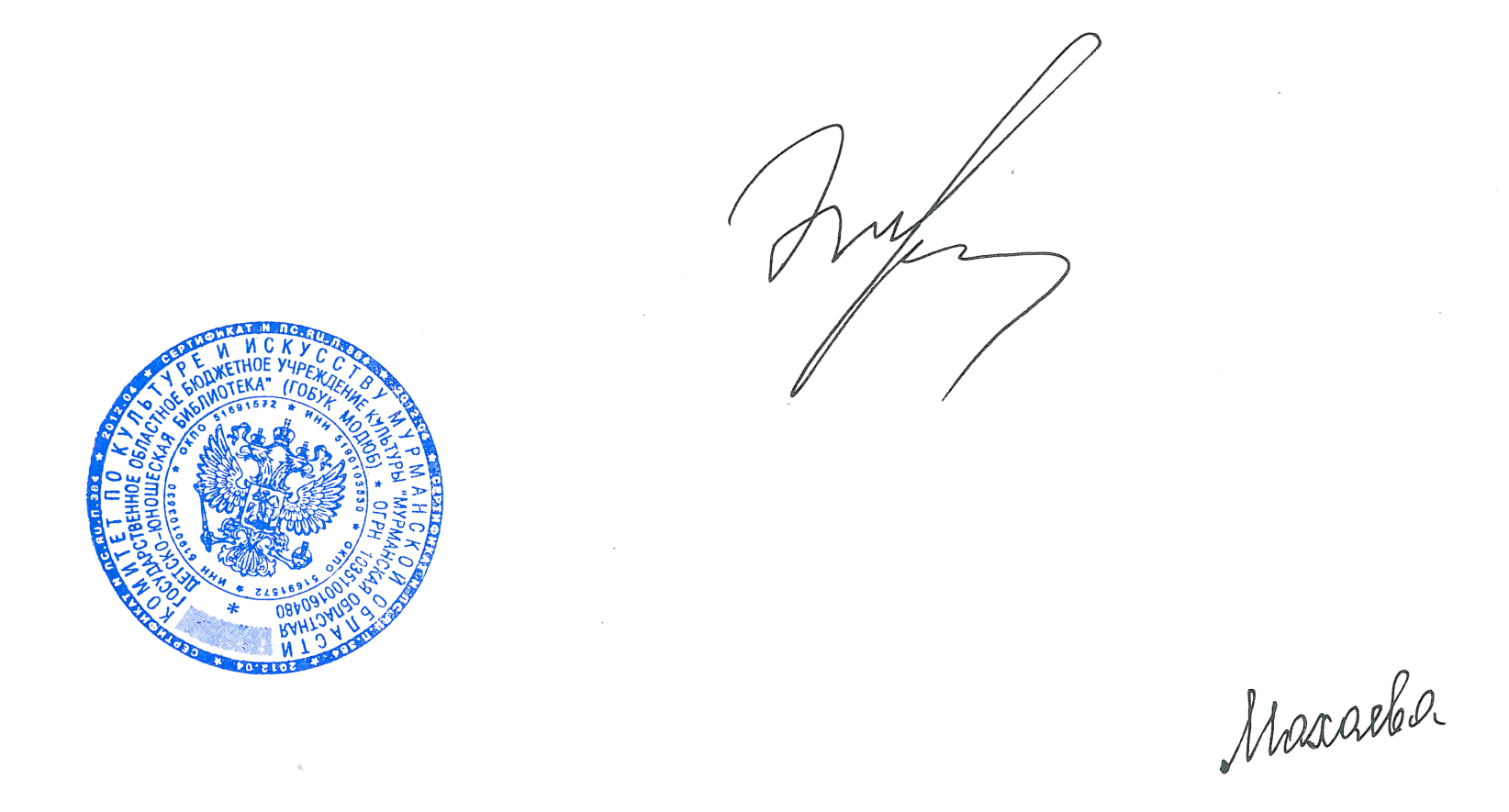                                                                                      «05»   июня  2020 гДиректор ГОБУК  МОДЮБ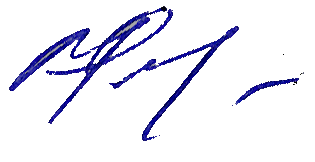 ____________ Н.В.Феклистова                                                                                     ПОЛОЖЕНИЕ О ПРОВЕДЕНИИ  СЕМЕЙНОЙ ЛИТЕРАТУРНОЙ ВИКТОРИНЫ«Летние книгопутешествия»Общие положения.Семейная литературная викторина (в дальнейшем Викторина) проводится для учащихся 1-4 классов.     1.1  Цель  Викторины:•Приобщение детей к чтению;•Приобретение практического навыка работы с текстом. 1.2  Задачи  Викторины:•Пропаганда чтения среди детей;•Расширение читательского кругозора детей;•Возрождение традиций семейного чтения;•Повышение общественного интереса к библиотекам;•Повышение уровня грамотности у детей.Участники Викторины.В Викторине принимают участие учащиеся 1-4 классов и их родители, независимо от региона проживания.Содержание Викторины.Участники Викторины читают рекомендованные произведения и отвечают на заданные вопросы.  Заполняют бланк с ответами в электронном виде, обязательно, указав порядковый номер вопроса, а также название произведения, где был найден ответ.  Обязательно! Титульный лист должен содержать: - фамилию имя участника,- место учебы и класс,- место проживания,- контактный телефон и корректный адрес электронной почты одного из родителей ( законного представителя)Викторина семейная, поэтому помощь родителей приветствуется.Условия и порядок проведения Викторины.4.1 Викторина проводится в период с 06 июня по 04 октября.              4.2 Положение о проведении, сроки проведения, бланк Викторины размещены на сайте библиотеки: http://www.libkids51.ru/ и в социальной сети в Вконтакте (https://vk.com/clubbibliomalishi) и во всех подразделениях отдела обслуживания обучающихся 1-4 классов ГОБУК МОДЮБ.          4.3   Работы, поступившие после окончания срока и работы, в которых выполнено менее  ½ заданий, рассматриваться не будут.                    4.4    Участие в конкурсе – бесплатное.           4.6    Документ, подтверждающий участие в викторине платный и только в электронном виде:  - 150 рублей за электронный вариантПри условии работы библиотеки. Способ оплаты наличный: в библиотеке через кассу, расположенную на 1 этаже (Отдел обслуживания дошкольников). Кассовые чеки регистрируются на абонементе Отдела библиотечного обслуживания обучающихся 1-4 классов. Способ оплаты безналичный:  перевод через банки. • Внесите оплату. • Отсканируйте или сфотографируйте банковскую квитанцию об оплате.• Одним электронным письмом отправьте:1. выполненную работу, 2. скан или фото об оплате, на электронный адрес: bibliomalishi@yandex.ru или в личные сообщения в социальной сети в Вконтакте (Библиомалыш Мурманский: https://vk.com/bibliomalishi)Реквизиты для оплаты в банке.Государственное областное бюджетное учреждение культуры «Мурманская областная детско – юношеская библиотека имени В.П.Махаевой»183025, г. Мурманск, ул. Буркова, д.30.ИНН 5190103530  /   КПП 519001001ОКТМО 47701000УФК по Мурманской области (ГОБУК МОДЮБ, л/с 20496Ц03640)р/сч 40601810500001000001 БИК 044705001  КБК 00000000000000000130Отделение Мурманск г. МурманскНазначение платежа: 00000000000000000130 за документ участника викторины!!!• Все файлы должны иметь имя – фамилию и имя участника.• В теме письма указать: Викторина «Летние книгопутешествия.»• Внимание! В течение 5 рабочих дней вы должны получить уведомление о получении нами Ваших документов, если же такое письмо Вам не поступило, проверьте написание электронного адреса! и  отправьте повторно или позвоните в отдел библиотечного обслуживания 1-4 классов, в часы работы библиотеки  тел. 8(8152) 44-34-33 4.7. Предоставление работы  является согласием автора  и его законного представителя с условиями Викторины и с правом организатора на обработку персональных данных.5.Требование к оформлению.5.1. Принимаются работы только в электронном виде.  Набранные в текстовом документе (в формате docx).Порядок подведения итогов Викторины и награждение.Участник  получает документ подтверждающий участие в викторине (если была произведена оплата). Победители награждаются дипломами I, II и III степени. Остальные - получают грамоты и сертификаты. Общие итоги Викторины публикуются на официальном сайте:  http://www.libkids51.ru/ и во всех подразделениях отдела обслуживания обучающихся 1-4 классов ГОБУК МОДЮБ.Рассылка электронных документов будет осуществляться в течение 30 рабочих дней. 6.1.	Руководство Викторины.Подготовку и проведение Викторины осуществляет отдел библиотечного обслуживания обучающихся 1-4 классов ГОБУК МОДЮБ г. Мурманска. Координатором викторины является зав. отделом библиотечного обслуживания обучающихся 1-4 классов Загреба Галина Федоровна, контактный телефон – 44-34-33. Для проведения конкурса формируется жюри. 6.2.	Состав жюри: Баданина Татьяна НиколаевнаЗагреба Галина Федоровна, заведующая,Невзорова Галина Александровна, главный библиотекарь;Сохань Ольга Викторовна, ведущий библиотекарь;Бородина Дарья Симоновна, ведущий библиотекарь;Кулагина Марина Александровна, ведущий библиотекарь.Критерии оценки работ (в порядке убывания значимости):• Полные развернутые ответы;• Соответствие ответа тексту произведения; • Ссылка на произведение, в котором найдены ответы;   6.3. Жюри не предоставляет письменные или устные объяснения своего решения авторам работ, заявленных на конкурс. 